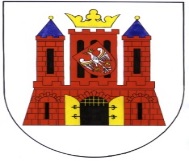 BURMISTRZ MIASTA GUBINA OGŁASZAI przetarg ustny ograniczony na zbycie nieruchomości gruntowej, niezabudowanej z przeznaczeniem na poprawę warunków zagospodarowania przyległej nieruchomości.Nieruchomość stanowi własność Gminy Gubin o statusie miejskim. W przetargu mogą wziąć udział właściciele i użytkownicy wieczyści nieruchomości przyległych, położonych w obrębie 3 m. Gubina oznaczonych jako dz. nr 415, 417, 418/1, 418/5 i 419.Przetarg odbędzie się dnia 16 listopada 2017 r. o godz. 9.00 w sali narad Urzędu Miejskiego w Gubinie ul. Piastowska 24.I przetarg ustny ograniczony na zbycie nieruchomości gruntowej, niezabudowanej z przeznaczeniem na poprawę warunków zagospodarowania przyległej nieruchomości.Nieruchomość stanowi własność Gminy Gubin o statusie miejskim. W przetargu mogą wziąć udział właściciele i użytkownicy wieczyści nieruchomości przyległych, położonych w obrębie 7 m. Gubina oznaczonych jako dz. nr 193/6 i 194/1.Przetarg odbędzie się dnia 16 listopada 2017 r. o godz. 10.00 w sali narad Urzędu Miejskiego w Gubinie ul. Piastowska 24.I przetarg ustny ograniczony na zbycie nieruchomości gruntowej, niezabudowanej z przeznaczeniem na poprawę warunków zagospodarowania przyległej nieruchomości.Nieruchomość stanowi własność Gminy Gubin o statusie miejskim. W przetargu mogą wziąć udział właściciele nieruchomości przyległych, położonych w obrębie 2 m. Gubina oznaczonych jako dz. nr 44/1 i 43.Przetarg odbędzie się dnia 16 listopada 2017 r. o godz. 11.00 w sali narad Urzędu Miejskiego w Gubinie ul. Piastowska 24.I przetarg ustny ograniczony na zbycie nieruchomości gruntowej, niezabudowanej z przeznaczeniem na poprawę warunków zagospodarowania przyległej nieruchomości.Nieruchomość stanowi własność Gminy Gubin o statusie miejskim. W przetargu mogą wziąć udział właściciele i użytkownicy wieczyści nieruchomości przyległych, położonych w obrębie 2 m. Gubina oznaczonych jako dz. nr 44/1, 45/1 i 46/5.Przetarg odbędzie się dnia 16 listopada 2017 r. o godz. 12.00 w sali narad Urzędu Miejskiego w Gubinie ul. Piastowska 24.Warunkiem uczestnictwa w przetargach jest:- wpłacenie wadium w pieniądzu, w wysokości 10% ceny wywoławczej, które należy wpłacić najpóźniej do dnia 13 listopada 2017 r. na konto PKO BP S.A. o/Gubin nr  131020 5402 0000 0502 0027 8747 (w tytule wpłaty wskazać nieruchomość, której dotyczy),- pisemne zgłoszenie uczestnictwa w przetargu (wraz z niezbędnymi załącznikami),- oświadczenie właściciela lub użytkownika wieczystego, że posiadana nieruchomość sąsiaduje z nieruchomością będącą przedmiotem przetargu wraz z dowodem potwierdzającym użytkowanie wieczyste lub własność (aktualny odpis księgi wieczystej).Wymagane dokumenty należy dostarczyć do dnia 13 listopada 2017 r. do Wydziału Nieruchomości i Gospodarki Przestrzennej Urzędu Miejskiego w Gubinie (pok. nr 104), ul. Piastowska 24.Komisja przetargowa po sprawdzeniu, czy oferenci spełniają warunki przetargowe, zakwalifikuje uczestników do udziału w przetargu, wywieszając listę osób zakwalifikowanych w siedzibie Urzędu Miejskiego w Gubinie w Wydziale Nieruchomości i Gospodarki Przestrzennej nie później niż na 1 dzień przed wyznaczonym terminem przetargu.Za datę wniesienia wadium uważa się datę wpływu środków pieniężnych na rachunek Urzędu Miejskiego w Gubinie. W przypadku regulowania wadium za pośrednictwem poczty lub banków wpłaty należy dokonać z takim wyprzedzeniem, aby wyżej wymieniona kwota wadium wpłynęła na konto sprzedającego w określonym w ogłoszeniu terminie. Za uczestnika przetargu uznaje się osobę dokonującą wpłatę wadium, tj. właściciela konta bankowego bądź pełnomocnika tego konta, z którego dokonano wpłaty wadium lub osobę wskazaną jako wpłacający w tytule wpłaty wadium.Osoby przystępujące do przetargu zobowiązane są do zapoznania się ze stanem faktycznym nieruchomości, będącej przedmiotem przetargu poprzez dokonanie oględzin terenu oraz do zapoznania się z dokumentacją formalno-prawną.Zbycie przedmiotowych nieruchomości odbędzie się w stanie istniejącego zainwestowania i istniejącej infrastruktury, w związku z czym nabywający przejmie nieruchomość w stanie faktycznym i prawnym. W przypadku wystąpienia konieczności usunięcia drzew i krzewów rosnących na w/w działce, ewentualnego przełożenia istniejącej infrastruktury technicznej (w uzgodnieniu z właścicielem sieci technicznej), nabywca nieruchomości wykona wymienione prace we własnym zakresie i na własny koszt. Nabywca zobowiązany jest, w przypadku realizacji zamierzonej inwestycji, na własny koszt uporządkować teren i przygotować go do zabudowy. Przyłącza do istniejących sieci nabywca działki dokona własnym staraniem i na własny koszt, po uzgodnieniu z zarządcami sieci. Sprzedający nie ponosi odpowiedzialności za złożone warunki geotechniczne gruntu. Nie wyklucza się istnienia na nieruchomości kamieni i przedmiotów niewidocznych wizualnie. W przypadku wystąpienia w obrębie nieruchomości sieci kolidujących z zabudową, nabywca dokona ich przełożenia na własny koszt w uzgodnieniu z właścicielem sieci.Nabywca przed uzyskaniem pozwolenia na budowę, zobowiązany będzie do wystąpienia do właściwego organu we własnym zakresie, z wnioskiem o wydanie decyzji zezwalającej na wyłączenie gruntów z produkcji rolnej. Opłaty związane z wyłączeniem gruntów z produkcji rolnej ponosi nabywca (ustawa z dnia 3 lutego 1995 r. o ochronie gruntów rolnych i leśnych).Nabywca nieruchomości przejmuje wraz z gruntem obowiązek usunięcia z terenu wszystkich bezumownych użytkowników.Nabywca na własny koszt zleci uprawnionym podmiotom odtworzenie granic nieruchomości.Przetarg przeprowadzi komisja w składzie wyznaczonym w § 1 Zarządzenia nr I/2010 Burmistrza Miasta Gubina z dnia 5 stycznia 2010 r.Wadium osoby wygrywającej przetarg zostaje zaliczone na poczet ceny nabycia. Pozostałym osobom wadium zostanie wypłacone, na wniosek, w ciągu 3 dni po zakończeniu przetargu. Wylicytowana cena sprzedaży nieruchomości podlega zapłacie do czasu zawarcia aktu notarialnego, którego termin zostanie ustalony najpóźniej w ciągu 21 dni od dnia rozstrzygnięcia przetargu.Koszty przygotowania dokumentacji, sporządzenia umowy notarialnej i opłaty sądowe w całości ponosi nabywca.  Do ceny nieruchomości zostanie zastosowana stawka podatku od towarów i usług zgodnie z obowiązującymi przepisami na dzień transakcji.Dotyczy nieruchomości oddawanej w użytkowanie wieczyste:Pierwsza opłata roczna z tytułu nabycia prawa użytkowania wieczystego gruntu wynosi 25% ceny nabycia nieruchomości (do której należy doliczyć podatek VAT w wysokości 23%) uzyskanej w przetargu i płatna jest przed zawarciem umowy notarialnej. Pozostałe opłaty roczne za użytkowanie wieczyste wynosić będą 1 % ceny wylicytowanej działki (plus VAT 23%) i są płatne do 31 marca każdego roku. Opłaty te mogą być aktualizowane w okresie trwania użytkowania wieczystego na skutek zmiany wartości rynkowej gruntów, nie częściej niż raz na 3 lata., zgodnie z obowiązującymi przepisami na dzień transakcji.Uczestnicy przetargu zobowiązani będą przed przystąpieniem do przetargu do złożenia komisji pisemnego oświadczenia o zapoznaniu się ze stanem prawnym i faktycznym nieruchomości oraz warunkami przetargu i przyjęciu ich bez zastrzeżeń, pod rygorem niedopuszczenia tych osób do przetargu.Osoby uczestniczące w przetargu zobowiązane są okazać komisji przetargowej dowód wpłaty wadium oraz: - w przypadku osoby fizycznej: dokument potwierdzający tożsamość uczestnika przetargu (dowód osobisty, paszport lub prawo jazdy),- w przypadku pełnomocnika osoby fizycznej: dokument potwierdzający tożsamość pełnomocnika (dowód osobisty, paszport lub prawo jazdy) oraz pełnomocnictwo notarialne lub z notarialnie poświadczonym podpisem mocodawcy,- w przypadku osoby fizycznej prowadzącej działalność gospodarczą: dokument potwierdzający tożsamość pełnomocnika (dowód osobisty, paszport lub prawo jazdy) oraz aktualne (nie dłużej niż sprzed 3 miesięcy) zaświadczenie o prowadzeniu działalności gospodarczej lub wydruk z Centralnej Ewidencji i Informacji o Działalności Gospodarczej. W przypadku osób fizycznych, które przystępując do przetargu w ramach spółki cywilnej, działając również na rzecz nieuczestniczących w przetargu wspólników, winna ponadto zostać przedstawiona uchwała potwierdzająca zgodę wspólników na nabycie nieruchomości lub umowa spółki uprawniająca wspólnika/wspólników uczestniczących w przetargu do nabywania nieruchomości bez zgody pozostałych wspólników,-  w przypadku przedstawiciela/przedstawicieli osoby prawnej lub innej jednostki podlegającej obowiązkowi wpisu do KRS: dokument potwierdzający tożsamość pełnomocnika (dowód osobisty, paszport lub prawo jazdy) oraz aktualny (nie dłużej niż sprzed 3 miesięcy) odpis z rejestru sądowego lub wydruk z Krajowego Rejestru Sądowego;-  w przypadku pełnomocnika osoby prawnej lub innej jednostki podlegającej obowiązkowi wpisu do KRS: dokument potwierdzający tożsamość pełnomocnika (dowód osobisty, paszport lub prawo jazdy), pełnomocnictwo notarialne lub z notarialnie poświadczonym podpisem ustawowego przedstawiciela mocodawcy oraz aktualny (nie dłużej niż sprzed 3 miesięcy) odpis z rejestru sądowego lub wydruk z Krajowego Rejestru Sądowego;- w pozostałych przypadkach dokumenty świadczące zgodnie z obowiązującymi przepisami o reprezentowaniu osoby lub jednostki organizacyjnej uczestniczącej w przetargu oraz dokument potwierdzający tożsamość osoby przystępującej w jej imieniu do przetargu (dowód osobisty, paszport lub prawo jazdy); w przypadku pełnomocnika takiej osoby lub jednostki, również pełnomocnictwo notarialne lub z notarialnie poświadczonym podpisem (zapis dotyczy np. wspólnot mieszkaniowych, gminy, pełnomocników tych jednostek/osób);- osoby będące cudzoziemcem w rozumieniu ustawy z dnia 24 marca 1920 r. o nabywaniu nieruchomości przez cudzoziemców, zobowiązane są dostarczyć przed podpisaniem aktu notarialnego, zezwolenie Ministra Spraw Wewnętrznych i Administracji na nabycie nieruchomości w przypadkach gdy zgoda taka jest wymagana.Niedotrzymanie terminu zawarcia umowy notarialnej bez usprawiedliwienia przez uczestnika, który przetarg wygra, powoduje przepadek wadium a przetarg czyni niebyłym.Nieruchomości sprzedawane są na podstawie danych z ewidencji gruntów. W przypadku ewentualnego wznowienia granic, wykonanego na koszt i staraniem nabywcy, Gmina Gubin o statusie miejskim nie bierze odpowiedzialności za ewentualne różnice. Wskazanie granic nieruchomości na gruncie przez geodetę może dokonać Gmina Gubin na koszt kupującego. Nabywca przyjmuje nieruchomość w stanie istniejącym. Zbycie nieruchomości następuje na podstawie przepisów ustawy z dnia 21 sierpnia 1997 r. o gospodarce nieruchomościami (t.j. Dz. U. z 2016 r., poz. 2147 z późn. zm.). Przetarg zostanie przeprowadzony zgodnie z Rozporządzeniem Rady Ministrów z dnia 14 września 2004 r. w sprawie sposobu i trybu przeprowadzania przetargów oraz rokowań na zbycie nieruchomości (j.t. Dz. U. z 2014 r., poz. 1490).Ogłaszający ma prawo do odwołania ogłoszonego przetargu w formie właściwej dla jego ogłoszenia.Ogłoszenie podaje się do publicznej wiadomości na okres jednego miesiąca, począwszy od dnia 05 października 2017 r.Szczegółowych informacji odnośnie zbywanych nieruchomości można uzyskać w Wydziale Nieruchomości i Gospodarki Przestrzennej Urzędu Miejskiego w Gubinie,                          ul. Piastowska 24, tel. (68) 4558141, w godzinach pracy urzędu. Ogłoszenie o przetargu jest zamieszczone na stronie internetowej Urzędu Miejskiego w Gubinie www.bip.gubin.pl, www.przetargi-komunikaty.pl. Lp.NumerdziałkiPow. m²  PołożenieCena wywoławcza (netto w złotych)Wysokość wadium   Terminprzetargów  odbytychUwagi  1418/4   366ul. Żwirki i Wigury        obręb 3       17.700,00  1.770,00     -------Zbycie nastąpi w drodze przetargu ustnego ograniczonego dla właściciela lub użytkownika wieczystego nieruchomości sąsiedniej, gdyż nieruchomość nie posiada dostępu do drogi publicznej i nie może stanowić odrębnej jednostki budowlanej, w związku z czym warunki przetargowe mogą być spełnione przez ograniczoną liczbę  osób. Przedmiotowa działka położona jest w pośredniej strefie miasta, w sąsiedztwie zabudowy mieszkaniowej w granicach kompleksu zabudowy domów jednorodzinnych. Kształt działki regularny. Teren objęty umową dzierżawy nr 186/16 do dnia 31.12.2018 r.Lp.NumerdziałkiPow. m²  PołożenieCena wywoławcza (netto w złotych)Wysokość  wadium  Terminprzetargów  odbytychUwagi  2193/10     603   ul. Krasickiego        obręb 7       18.000,00  1.800,00     -------Zbycie nastąpi w drodze przetargu ustnego ograniczonego dla właściciela lub użytkownika wieczystego nieruchomości sąsiedniej, gdyż nieruchomość nie posiada dostępu do drogi publicznej i nie może stanowić odrębnej jednostki budowlanej, w związku z czym warunki przetargowe mogą być spełnione przez ograniczoną liczbę  osób. Przedmiotowa działka położona jest w peryferyjnej strefie miasta, w granicach kameralnego osiedla domów jednorodzinnych, zabudowy mieszkaniowej. Sąsiedztwo stanowią tereny zabudowane małymi domami mieszkalnymi. Teren objęty umowa dzierżawy nr 369/14 do dnia 31.12.2017 r.Lp.NumerdziałkiPow. m²  PołożenieCena wywoławcza (netto w złotych)Wysokość  wadium  Terminprzetargów  odbytychUwagi  3 46/25     212 ul. Generała Bema        obręb 2          9.800,00    980,00     -------Zbycie nastąpi w drodze przetargu ustnego ograniczonego dla właściciela lub użytkownika wieczystego nieruchomości sąsiedniej, gdyż nieruchomość nie posiada dostępu do drogi publicznej i nie może stanowić odrębnej jednostki budowlanej, w związku z czym warunki przetargowe mogą być spełnione przez ograniczoną liczbę  osób. Przedmiotowa działka położona jest w peryferyjnej strefie miasta, w granicach zabudowy mieszkaniowej. Sąsiedztwo stanowią tereny zabudowane małymi domami mieszkalnymi. Teren objęty umową dzierżawy nr 29/16 do dnia 31.12.2018 r.Lp.NumerdziałkiPow. m²  PołożenieCena wywoławcza (netto w złotych)Wysokość  wadium  Terminprzetargów  odbytychUwagi  4 46/26     586 ul. Generała Bema        obręb 2          27.100,00    2.710,00     -------Zbycie nastąpi w drodze przetargu ustnego ograniczonego dla właściciela lub użytkownika wieczystego nieruchomości sąsiedniej, gdyż nieruchomość nie posiada dostępu do drogi publicznej i nie może stanowić odrębnej jednostki budowlanej, w związku z czym warunki przetargowe mogą być spełnione przez ograniczoną liczbę  osób. Przedmiotowa działka położona jest w peryferyjnej strefie miasta, w granicach zabudowy mieszkaniowej. Sąsiedztwo stanowią tereny zabudowane małymi domami mieszkalnymi. 